上投摩根安腾回报混合型证券投资基金2018年半年度报告摘要2018年6月30日基金管理人：上投摩根基金管理有限公司基金托管人：北京银行股份有限公司报告送出日期：二〇一八年八月二十七日1  重要提示1.1 重要提示基金管理人的董事会、董事保证本报告所载资料不存在虚假记载、误导性陈述或重大遗漏，并对其内容的真实性、准确性和完整性承担个别及连带的法律责任。本半年度报告已经三分之二以上独立董事签字同意，并由董事长签发。基金托管人北京银行股份有限公司根据本基金合同规定，于2018年8月24日复核了本报告中的财务指标、净值表现、利润分配情况、财务会计报告、投资组合报告等内容，保证复核内容不存在虚假记载、误导性陈述或者重大遗漏。基金管理人承诺以诚实信用、勤勉尽责的原则管理和运用基金资产，但不保证基金一定盈利。基金的过往业绩并不代表其未来表现。投资有风险，投资者在作出投资决策前应仔细阅读本基金的招募说明书及其更新。本半年度报告摘要摘自半年度报告正文，投资者欲了解详细内容，应阅读半年度报告正文。本报告中财务资料未经审计。本报告期自2018年2月27日起至6月30日止。2  基金简介2.1基金基本情况2.2基金产品说明2.3 基金管理人和基金托管人2.4 信息披露方式3  主要财务指标和基金净值表现3.1 主要会计数据和财务指标金额单位：人民币元注：1.本期已实现收益指基金本期利息收入、投资收益、其他收入（不含公允价值变动收益）扣除相关费用后的余额，本期利润为本期已实现收益加上本期公允价值变动收益，期末可供分配利润采用期末资产负债表中未分配利润与未分配利润中已实现部分的孰低数。2.上述基金业绩指标不包括持有人认购或交易基金的各项费用（例如，开放式基金的申购赎回费、红利再投资费、基金转换费等），计入费用后实际收益水平要低于所列数字。3.2 基金净值表现3.2.1 基金份额净值增长率及其与同期业绩比较基准收益率的比较上投摩根安腾回报混合A上投摩根安腾回报混合C注：本基金的业绩比较基准为：沪深300指数收益率×30%+中证综合债券指数收益率×70%3.2.2自基金合同生效以来基金份额累计净值增长率变动及其与同期业绩比较基准收益率变动的比较上投摩根安腾回报混合型证券投资基金份额累计净值增长率与业绩比较基准收益率历史走势对比图（2018年2月27日至2018年6月30日）上投摩根安腾回报混合A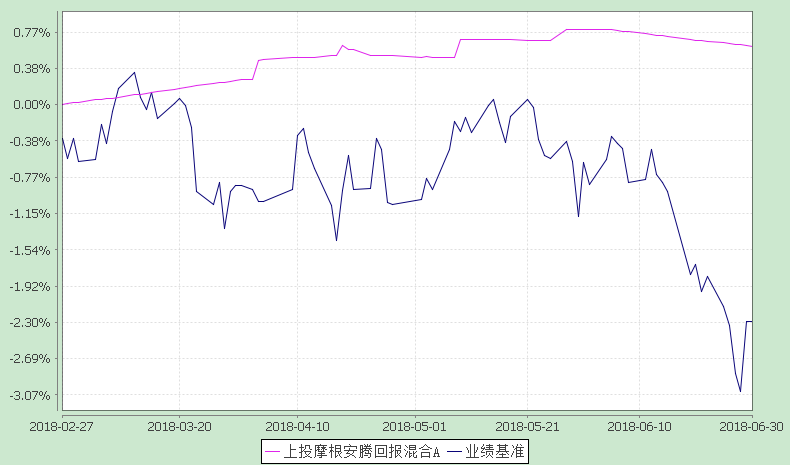 注：本基金合同生效日为2018年2月27日，截至报告期末本基金合同生效未满一年。本基金建仓期自2018年2月27日至2018年8月24日，本基金报告期内仍处于建仓期。上投摩根安腾回报混合C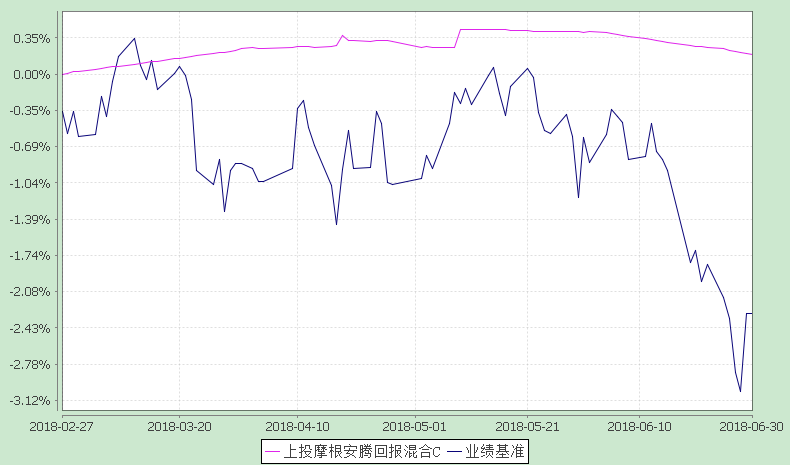 注：本基金合同生效日为2018年2月27日，截至报告期末本基金合同生效未满一年。本基金建仓期自2018年2月27日至2018年8月24日，本基金报告期内仍处于建仓期。4  管理人报告4.1 基金管理人及基金经理情况4.1.1 基金管理人及其管理基金的经验上投摩根基金管理有限公司经中国证券监督管理委员会批准，于2004年5月12日正式成立。公司由上海国际信托投资有限公司（2007年10月8日更名为“上海国际信托有限公司”）与摩根资产管理（英国）有限公司合资设立，注册资本为2.5亿元人民币，注册地上海。截至2018年6月底，公司管理的基金共有六十七只，均为开放式基金，分别是：上投摩根中国优势证券投资基金、上投摩根货币市场基金、上投摩根阿尔法混合型证券投资基金、上投摩根双息平衡混合型证券投资基金、上投摩根成长先锋混合型证券投资基金、上投摩根内需动力混合型证券投资基金、上投摩根亚太优势混合型证券投资基金、上投摩根双核平衡混合型证券投资基金、上投摩根中小盘混合型证券投资基金、上投摩根纯债债券型证券投资基金、上投摩根行业轮动混合型证券投资基金、上投摩根大盘蓝筹股票型证券投资基金、上投摩根全球新兴市场混合型证券投资基金、上投摩根新兴动力混合型证券投资基金、上投摩根强化回报债券型证券投资基金、上投摩根健康品质生活混合型证券投资基金、上投摩根全球天然资源混合型证券投资基金、上投摩根分红添利债券型证券投资基金、上投摩根中证消费服务领先指数证券投资基金、上投摩根核心优选混合型证券投资基金、上投摩根轮动添利债券型证券投资基金、上投摩根智选30混合型证券投资基金、上投摩根成长动力混合型证券投资基金、上投摩根天颐年丰混合型证券投资基金、上投摩根岁岁盈定期开放债券型证券投资基金、上投摩根红利回报混合型证券投资基金、上投摩根转型动力灵活配置混合型证券投资基金、上投摩根双债增利债券型证券投资基金、上投摩根核心成长股票型证券投资基金、上投摩根民生需求股票型证券投资基金、上投摩根优信增利债券型证券投资基金、上投摩根现金管理货币市场基金、上投摩根纯债丰利债券型证券投资基金、上投摩根天添盈货币市场基金、上投摩根天添宝货币市场基金、上投摩根纯债添利债券型证券投资基金、上投摩根稳进回报混合型证券投资基金、上投摩根安全战略股票型证券投资基金、上投摩根卓越制造股票型证券投资基金、上投摩根整合驱动灵活配置混合型证券投资基金、上投摩根动态多因子策略灵活配置证券投资基金、上投摩根智慧互联股票型证券投资基金、上投摩根科技前沿灵活配置混合型证券投资基金、上投摩根新兴服务股票型证券投资基金、上投摩根医疗健康股票型证券投资基金、上投摩根文体休闲灵活配置混合型证券投资基金、上投摩根智慧生活灵活配置混合型证券投资基金、上投摩根策略精选灵活配置混合型证券投资基金、上投摩根安鑫回报混合型证券投资基金、上投摩根岁岁丰定期开放债券型证券投资基金、上投摩根中国世纪灵活配置混合型证券投资基金(QDII)、上投摩根全球多元配置证券投资基金(QDII)、上投摩根安丰回报混合型证券投资基金、上投摩根安泽回报混合型证券投资基金、上投摩根安瑞回报混合型证券投资基金、上投摩根岁岁金定期开放债券型证券投资基金、上投摩根安通回报混合型证券投资基金、上投摩根优选多因子股票型证券投资基金、上投摩根丰瑞债券型证券投资基金及上投摩根标普港股通低波红利指数型证券投资基金、上投摩根量化多因子灵活配置混合型证券投资基金、上投摩根岁岁益定期开放债券型证券投资基金、上投摩根安隆回报混合型证券投资基金、上投摩根安腾回报混合型证券投资基金、上投摩根创新商业模式灵活配置混合型证券投资基金、上投摩根富时发达市场REITs指数型证券投资基金（QDII）、上投摩根香港精选港股通混合型证券投资基金。4.1.2 基金经理（或基金经理小组）及基金经理助理的简介注：1. 任职日期和离任日期均指根据公司决定确定的聘任日期和解聘日期。2. 唐瑭女士、施虓文先生为本基金首任基金经理，其任职日期为本基金基金合同生效之日；3. 证券从业的含义遵从行业协会《证券业从业人员资格管理办法》的相关规定。4.2 管理人对报告期内本基金运作遵规守信情况的说明在本报告期内，基金管理人不存在损害基金份额持有人利益的行为，勤勉尽责地为基金份额持有人谋求利益。基金管理人遵守了《证券投资基金法》及其他有关法律法规、《上投摩根安腾回报混合型证券投资基金基金合同》的规定。基金经理对个股和投资组合的比例遵循了投资决策委员会的授权限制，基金投资比例符合基金合同和法律法规的要求。4.3 管理人对报告期内公平交易情况的专项说明4.3.1 公平交易制度的执行情况报告期内，本公司继续贯彻落实《证券投资基金管理公司公平交易制度指导意见》等相关法律法规和公司内部公平交易流程的各项要求，严格规范境内上市股票、债券的一级市场申购和二级市场交易等活动，通过系统和人工相结合的方式进行交易执行和监控分析，以确保本公司管理的不同投资组合在授权、研究分析、投资决策、交易执行、业绩评估等投资管理活动相关的环节均得到公平对待。对于交易所市场投资活动，本公司执行集中交易制度，确保不同投资组合在买卖同一证券时，按照时间优先、比例分配的原则在各投资组合间公平分配交易量；对于银行间市场投资活动，本公司通过对手库控制和交易室询价机制，严格防范对手风险并检查价格公允性；对于申购投资行为，本公司遵循价格优先、比例分配的原则，根据事前独立申报的价格和数量对交易结果进行公平分配。报告期内，通过对不同投资组合之间的收益率差异比较、对同向交易和反向交易的交易时机和交易价差监控分析，未发现整体公平交易执行出现异常的情况。4.3.2 异常交易行为的专项说明报告期内，通过对交易价格、交易时间、交易方向等的抽样分析，公司未发现存在异常交易行为。报告期内，所有投资组合参与的交易所公开竞价同日反向交易成交较少的单边交易量超过该证券当日成交量的5%的情形：无。4.4 管理人对报告期内基金的投资策略和业绩表现的说明4.4.1报告期内基金投资策略和运作分析上半年上证综指呈现震荡下跌的格局，指数于1月底见顶，此后持续下跌，且在进入6月后加速下行，及至6月底创两年来新低。同时市场情绪逐步陷入低谷，成交量不断萎缩。2、3月创业板曾走出相对独立行情，然而2季度再度跑输以沪深300为代表的大盘蓝筹指数。除个别消费类行业如旅游、生物医药、白酒外，全市场各行业普跌，通信、电力设备、传媒、机械、券商等行业跌幅居前。市场的持续弱势源于相对不利的内外环境。债券方面，经济增长缓步下行、通胀平稳，整体环境有利于债券市场。但随着央行货币边际放松，资金利率持续维持在较低水平，以及意料之外的中美贸易摩擦不断升级，债券市场收益率出现明显下行。受到民营企业信用负面事件影响，市场对于中低等级、民营企业债券普遍规避，信用债流动性快速下降，信用利差扩大明显。本报告期内，本基金规模缩小过快，操作难度加大，结合基金自身情况和市场情况，保持了投资的稳健性。4.4.2 报告期内基金的业绩表现本报告期本基金A类份额净值增长率为0.62%，本基金C类基金份额净值增长率为0.19%，同期业绩比较基准收益率为-2.29%。4.5 管理人对宏观经济、证券市场及行业走势的简要展望展望下半年，货币政策将维持温和，财政减税更为积极，中国经济将在内外压力的推动下加快转型升级，内需消费成为经济增长的核心动力，同时贸易摩擦将刺激国内相关高科技行业的进口替代。总体来看，A股市场估值处于历史相对低位，但市场情绪偏保守，难以排除进一步下跌的可能，预计低估值消费股、前期超跌的科技股将有相对收益。债券方面，经济增长的疲态逐步显现，信用利差长期居于高位将实质性影响到企业的再融资和经营，中国经济将在内外压力的推动下加快转型升级。在这一背景下债市仍然具备配置价值。同时，随着政策上对中小微企业融资更加重视，信用风险的逐步释放将为信用债投资带来新的机会，但这一过程尚需严格的观察和考证。4.6 管理人对报告期内基金估值程序等事项的说明本公司的基金估值和会计核算由基金会计部负责，根据相关的法律法规规定、基金合同的约定，制定了内部控制措施，对基金估值和会计核算的各个环节和整个流程进行风险控制，目的是保证基金估值和会计核算的准确性。基金会计部人员均具备基金从业资格和相关工作经历。本公司成立了估值委员会，并制订有关议事规则。估值委员会成员包括公司管理层、督察长、基金会计、风险管理等方面的负责人以及相关基金经理，所有相关成员均具有丰富的证券基金行业从业经验。公司估值委员会对估值事项发表意见，评估基金估值的公允性和合理性。基金经理是估值委员会的重要成员，参加估值委员会会议，参与估值程序和估值技术的讨论。估值委员会各方不存在任何重大利益冲突。4.7 管理人对报告期内基金利润分配情况的说明本报告期本基金未实施利润分配。4.8 报告期内管理人对本基金持有人数或基金资产净值预警情形的说明报告期内，本基金存在连续二十个工作日基金资产净值低于五千万元的情况，出现该情况的时间范围为2018年4月23日至2018年6月30日。基金管理人拟调整本基金运作方式，加大营销力度，提升基金规模，方案已报监管机关。5  托管人报告5.1 报告期内本基金托管人遵规守信情况声明在本报告期内，本基金托管人在托管上投摩根安腾回报混合型证券投资基金过程中，严格遵守了《中华人民共和国证券投资基金法》及其他有关法律法规和基金合同的有关规定，不存在损害基金份额持有人利益的行为，尽职尽责地履行了基金托管人应尽的义务。5.2 托管人对报告期内本基金投资运作遵规守信、净值计算、利润分配等情况的说明在本报告期内，本基金托管人按照相关法律法规、基金合同、托管协议和其他有关规定，对本基金的基金资产净值计算、利润分配、基金费用开支等方面进行了认真的复核，对本基金的投资运作进行了监督，未发现基金管理人有损害基金份额持有人利益的行为。5.3 托管人对本半年度报告中财务信息等内容的真实、准确和完整发表意见本托管人复核了本年度报告中的财务指标、净值表现、财务会计报告、利润分配情况、投资组合报告的内容（注：财务会计报告中的“金融工具风险及管理”部分，以及涉及关联方和基金份额持有人信息等相关数据未在托管人复核范围内），保证复核内容真实、准确和完整，不存在虚假记载、误导性陈述或者重大遗漏。6半年度财务会计报告（未经审计）6.1 资产负债表会计主体：上投摩根安腾回报混合型证券投资基金报告截止日：2018年6月30日单位：人民币元注：报告截止日2018年6月30日，基金份额总额1,769,656.01份，其中A类份额1,042,874.01份，C类份额726,782.00份。A类份额净值1.0062元，C类份额净值1.0019元。6.2 利润表会计主体：上投摩根安腾回报混合型证券投资基金本报告期：2018年2月27日（基金合同生效日）至2018年6月30日单位：人民币元6.3 所有者权益（基金净值）变动表会计主体：上投摩根安腾回报混合型证券投资基金本报告期：2018年2月27日（基金合同生效日）至2018年6月30日单位：人民币元报表附注为财务报表的组成部分。本报告6.1至6.4，财务报表由下列负责人签署：基金管理人负责人：章硕麟，主管会计工作负责人：杨怡，会计机构负责人：张璐6.4 报表附注6.4.1 基金基本情况上投摩根安腾回报混合型证券投资基金(以下简称“本基金”)经中国证券监督管理委员会(以下简称“中国证监会”)证监许可[2017]773号《关于准予上投摩根安腾回报混合型证券投资基金注册的批复》核准，由上投摩根基金管理有限公司依照《中华人民共和国证券投资基金法》和《上投摩根安腾回报混合型证券投资基金基金合同》负责公开募集。本基金为契约型开放式，存续期限不定，首次设立募集不包括认购资金利息共募集人民币206,877,081.45元，业经普华永道中天会计师事务所(特殊普通合伙)普华永道中天验字(2018)第0124号验资报告予以验证。经向中国证监会备案，《上投摩根安腾回报混合型证券投资基金基金合同》于2018年2月27日正式生效，基金合同生效日的基金份额总额为206,897,816.93份基金份额，其中认购资金利息折合20,735.48份基金份额。本基金的基金管理人为上投摩根基金管理有限公司，基金托管人为北京银行股份有限公司。根据《上投摩根安腾回报混合型证券投资基金基金合同》和《上投摩根安腾回报混合型证券投资基金招募说明书》的有关规定，本基金根据认购费、申购费和销售服务费收取方式的不同，将基金份额分为不同的类别。在投资者认购、申购时收取认购、申购费用的，称为A类基金份额；不收取认购、申购费用，而从本类别基金资产中计提销售服务费的，称为C类基金份额。本基金A类基金份额和C类基金份额分别设置代码。由于基金费用的不同，A类基金份额和C类基金份额分别计算基金份额净值并分别公告。投资人可自行选择认购、申购的基金份额类别，但不同基金份额类别之间不得互相转换。根据《中华人民共和国证券投资基金法》和《上投摩根安腾回报混合型证券投资基金基金合同》的有关规定，本基金的投资范围为具有良好流动性的金融工具，包括国内依法发行上市的股票(含中小板、创业板及其他经中国证监会核准上市的股票)、权证、国债、央行票据、金融债、企业债、公司债、中期票据、可转换债券(含分离交易可转债)、短期融资券、中小企业私募债、证券公司短期公司债、资产支持证券、债券回购、同业存单、银行存款、股指期货、股票期权以及法律法规或中国证监会允许基金投资的其他金融工具(须符合中国证监会相关规定)。本基金的投资组合比例为：股票资产占基金资产的5%-50%；每个交易日日终在扣除股指期货合约及股票期权合约需缴纳的交易保证金后，现金或到期日在一年期以内的政府债券不低于基金资产净值的5%，其中现金不包括结算备付金、存出保证金、应收申购款等。本基金的业绩比较基准为：沪深300指数收益率X30%+中证综合债券指数收益率X70%。本财务报表由本基金的基金管理人上投摩根基金管理有限公司于 2018 年 8 月24 日批准报出。6.4.2 会计报表的编制基础本基金的财务报表按照财政部于2006年2月15日及以后期间颁布的《企业会计准则－基本准则》、各项具体会计准则及相关规定(以下合称“企业会计准则”)、中国证监会颁布的《证券投资基金信息披露XBRL模板第3号<年度报告和半年度报告>》、中国证券投资基金业协会(以下简称“中国基金业协会”)颁布的《证券投资基金会计核算业务指引》、《上投摩根安腾回报混合型证券投资基金基金合同》和在财务报表附注7.4.4所列示的中国证监会、中国基金业协会发布的有关规定及允许的基金行业实务操作编制。本财务报表以持续经营为基础编制。6.4.3 遵循企业会计准则及其他有关规定的声明本基金2018年上半年度财务报表符合企业会计准则的要求，真实、完整地反映了本基金2018年6月30日的财务状况以及2018上半年度的经营成果和基金净值变动情况等有关信息。6.4.4 重要会计政策和会计估计6.4.4.1 会计年度本基金会计年度为公历1月1日起至12月31日止。本期财务报表的实际编制期间为2018年2月27日(基金合同生效日)至2018年6月30日止期间。6.4.4.2记账本位币本基金的记账本位币为人民币。6.4.4.3金融资产和金融负债的分类(1) 金融资产的分类金融资产于初始确认时分类为：以公允价值计量且其变动计入当期损益的金融资产、应收款项、可供出售金融资产及持有至到期投资。金融资产的分类取决于本基金对金融资产的持有意图和持有能力。本基金现无金融资产分类为可供出售金融资产及持有至到期投资。本基金目前以交易目的持有的股票投资、债券投资和资产支持证券投资分类为以公允价值计量且其变动计入当期损益的金融资产。以公允价值计量且其公允价值变动计入损益的金融资产在资产负债表中以交易性金融资产列示。本基金持有的其他金融资产分类为应收款项，包括银行存款和其他各类应收款项等。应收款项是指在活跃市场中没有报价、回收金额固定或可确定的非衍生金融资产。(2) 金融负债的分类金融负债于初始确认时分类为：以公允价值计量且其变动计入当期损益的金融负债及其他金融负债。本基金目前暂无金融负债分类为以公允价值计量且其变动计入当期损益的金融负债。本基金持有的其他金融负债包括其他各类应付款项等。6.4.4.4金融资产和金融负债的初始确认、后续计量和终止确认金融资产或金融负债于本基金成为金融工具合同的一方时，按公允价值在资产负债表内确认。以公允价值计量且其变动计入当期损益的金融资产，取得时发生的相关交易费用计入当期损益；对于支付的价款中包含的债券起息日或上次除息日至购买日止的利息，单独确认为应收项目。应收款项和其他金融负债的相关交易费用计入初始确认金额。对于以公允价值计量且其变动计入当期损益的金融资产，按照公允价值进行后续计量；对于应收款项和其他金融负债采用实际利率法，以摊余成本进行后续计量。于本报告期末，各项金融资产以可收回金额和账面价值孰低计量。 金融资产满足下列条件之一的，予以终止确认：(1) 收取该金融资产现金流量的合同权利终止；(2) 该金融资产已转移，且本基金将金融资产所有权上几乎所有的风险和报酬转移给转入方；或者(3) 该金融资产已转移，虽然本基金既没有转移也没有保留金融资产所有权上几乎所有的风险和报酬，但是放弃了对该金融资产控制。金融资产终止确认时，其账面价值与收到的对价的差额，计入当期损益。当金融负债的现时义务全部或部分已经解除时，终止确认该金融负债或义务已解除的部分。终止确认部分的账面价值与支付的对价之间的差额，计入当期损益。6.4.4.5金融资产和金融负债的估值原则本基金持有的股票投资、债券投资和资产支持证券投资按如下原则确定公允价值并进行估值：(1) 存在活跃市场的金融工具按其估值日的市场交易价格确定公允价值；估值日无交易且最近交易日后未发生影响公允价值计量的重大事件的，按最近交易日的市场交易价格确定公允价值。有充足证据表明估值日或最近交易日的市场交易价格不能真实反映公允价值的，应对市场交易价格进行调整，确定公允价值。与上述投资品种相同，但具有不同特征的，应以相同资产或负债的公允价值为基础，并在估值技术中考虑不同特征因素的影响。特征是指对资产出售或使用的限制等，如果该限制是针对资产持有者的，那么在估值技术中不应将该限制作为特征考虑。此外，基金管理人不应考虑因大量持有相关资产或负债所产生的溢价或折价。(2) 当金融工具不存在活跃市场，采用在当前情况下适用并且有足够可利用数据和其他信息支持的估值技术确定公允价值。采用估值技术时，优先使用可观察输入值，只有在无法取得相关资产或负债可观察输入值或取得不切实可行的情况下，才可以使用不可观察输入值。(3) 如经济环境发生重大变化或证券发行人发生影响金融工具价格的重大事件，应对估值进行调整并确定公允价值。6.4.4.6金融资产和金融负债的抵销本基金持有的资产和承担的负债基本为金融资产和金融负债。当本基金1) 具有抵销已确认金额的法定权利且该种法定权利现在是可执行的；且2) 交易双方准备按净额结算时，金融资产与金融负债按抵销后的净额在资产负债表中列示。6.4.4.7实收基金实收基金为对外发行基金份额所募集的总金额在扣除损益平准金分摊部分后的余额。由于申购和赎回引起的实收基金变动分别于基金申购确认日及基金赎回确认日认列。上述申购和赎回分别包括基金转换所引起的转入基金的实收基金增加和转出基金的实收基金减少。6.4.4.8损益平准金损益平准金包括已实现平准金和未实现平准金。已实现平准金指在申购或赎回基金份额时，申购或赎回款项中包含的按累计未分配的已实现损益占基金净值比例计算的金额。未实现平准金指在申购或赎回基金份额时，申购或赎回款项中包含的按累计未实现损益占基金净值比例计算的金额。损益平准金于基金申购确认日或基金赎回确认日认列，并于期末全额转入未分配利润/(累计亏损)。6.4.4.9收入/(损失)的确认和计量股票投资在持有期间应取得的现金股利扣除由上市公司代扣代缴的个人所得税后的净额确认为投资收益。债券投资在持有期间应取得的按票面利率或者发行价计算的利息扣除在适用情况下由债券发行企业代扣代缴的个人所得税后的净额确认为利息收入。资产支持证券在持有期间收到的款项，根据资产支持证券的预计收益率区分属于资产支持证券投资本金部分和投资收益部分，将本金部分冲减资产支持证券投资成本，并将投资收益部分确认为利息收入。以公允价值计量且其变动计入当期损益的金融资产在持有期间的公允价值变动确认为公允价值变动损益；于处置时，其处置价格与初始确认金额之间的差额确认为投资收益，其中包括从公允价值变动损益结转的公允价值累计变动额。应收款项在持有期间确认的利息收入按实际利率法计算，实际利率法与直线法差异较小的则按直线法计算。6.4.4.10费用的确认和计量本基金的管理人报酬、托管费和销售服务费在费用涵盖期间按基金合同约定的费率和计算方法逐日确认。其他金融负债在持有期间确认的利息支出按实际利率法计算，实际利率法与直线法差异较小的则按直线法计算。6.4.4.11基金的收益分配政策本基金同一类别的每一基金份额享有同等分配权。本基金收益以现金形式分配，但基金份额持有人可选择现金红利或将现金红利按分红除权日的基金份额净值自动转为基金份额进行再投资。若期末未分配利润中的未实现部分为正数，包括基金经营活动产生的未实现损益以及基金份额交易产生的未实现平准金等，则期末可供分配利润的金额为期末未分配利润中的已实现部分；若期末未分配利润的未实现部分为负数，则期末可供分配利润的金额为期末未分配利润，即已实现部分相抵未实现部分后的余额。经宣告的拟分配基金收益于分红除权日从所有者权益转出。6.4.4.12分部报告本基金以内部组织结构、管理要求、内部报告制度为依据确定经营分部，以经营分部为基础确定报告分部并披露分部信息。经营分部是指本基金内同时满足下列条件的组成部分：(1)该组成部分能够在日常活动中产生收入、发生费用；(2)本基金的基金管理人能够定期评价该组成部分的经营成果，以决定向其配置资源、评价其业绩；(3)本基金能够取得该组成部分的财务状况、经营成果和现金流量等有关会计信息。如果两个或多个经营分部具有相似的经济特征，并且满足一定条件的，则合并为一个经营分部。本基金目前以一个单一的经营分部运作，不需要披露分部信息。6.4.4.13其他重要的会计政策和会计估计根据本基金的估值原则和中国证监会允许的基金行业估值实务操作，本基金确定以下类别股票投资和债券投资的公允价值时采用的估值方法及其关键假设如下：(1)   对于证券交易所上市的股票和债券，若出现重大事项停牌或交易不活跃(包括涨跌停时的交易不活跃)等情况，本基金根据中国证监会公告[2017]13号《中国证监会关于证券投资基金估值业务的指导意见》，根据具体情况采用《关于发布中基协(AMAC)基金行业股票估值指数的通知》提供的指数收益法、市盈率法、现金流量折现法等估值技术进行估值。(2) 对于在证券交易所上市或挂牌转让的固定收益品种(可转换债券、资产支持证券和私募债券除外)及在银行间同业市场交易的固定收益品种，根据中国证监会公告[2017]13号《中国证监会关于证券投资基金估值业务的指导意见》及《中国证券投资基金业协会估值核算工作小组关于2015年1季度固定收益品种的估值处理标准》采用估值技术确定公允价值。本基金持有的证券交易所上市或挂牌转让的固定收益品种(可转换债券、资产支持证券和私募债券除外)，按照中证指数有限公司所独立提供的估值结果确定公允价值。本基金持有的银行间同业市场固定收益品种按照中央国债登记结算有限责任公司所独立提供的估值结果确定公允价值。6.4.5 会计政策和会计估计变更以及差错更正的说明6.4.5.1会计政策变更的说明本基金本报告期未发生会计政策变更。6.4.5.2会计估计变更的说明本基金本报告期未发生会计估计变更。6.4.5.3差错更正的说明本基金在本报告期间无须说明的会计差错更正。6.4.6 税项根据财政部、国家税务总局财税[2008]1号《关于企业所得税若干优惠政策的通知》、财税[2012]85号《关于实施上市公司股息红利差别化个人所得税政策有关问题的通知》、财税[2015]101号《关于上市公司股息红利差别化个人所得税政策有关问题的通知》、财税[2016]36号《关于全面推开营业税改征增值税试点的通知》、财税[2016]46号《关于进一步明确全面推开营改增试点金融业有关政策的通知》、财税[2016]70号《关于金融机构同业往来等增值税政策的补充通知》、财税[2016]140号《关于明确金融房地产开发教育辅助服务等增值税政策的通知》、财税[2017]2号《关于资管产品增值税政策有关问题的补充通知》、财税[2017]56号《关于资管产品增值税有关问题的通知》、财税[2017]90号《关于租入固定资产进行税额抵扣等增值税政策的通知》、国发[1985]19号发布和国务院令[2011]第588号修订的《中华人民共和国城市维护建设税暂行条例》、国务院令[2005]第448号《国务院关于修改〈征收教育费附加的暂行规定〉的决定》、沪府发[2011]2号《上海市人民政府关于本市开征地方教育附加的通知》及其他相关财税法规和实务操作，主要税项列示如下：(1) 资管产品运营过程中发生的增值税应税行为，以资管产品管理人为增值税纳税人。资管产品管理人运营资管产品过程中发生的增值税应税行为，暂适用简易计税方法，按照3%的征收率缴纳增值税。对资管产品在2018年1月1日前运营过程中发生的增值税应税行为，未缴纳增值税的，不再缴纳；已缴纳增值税的，已纳税额从资管产品管理人以后月份的增值税应纳税额中抵减。对证券投资基金管理人运用基金买卖股票、债券的转让收入免征增值税，对国债、地方政府债以及金融同业往来利息收入亦免征增值税。资管产品管理人运营资管产品提供的贷款服务，以2018年1月1日起产生的利息及利息性质的收入为销售额。(2) 对基金从证券市场中取得的收入，包括买卖股票、债券的差价收入，股票的股息、红利收入，债券的利息收入及其他收入，暂不征收企业所得税。(3)	对基金取得的企业债券利息收入，应由发行债券的企业在向基金支付利息时代扣代缴20%的个人所得税。对基金从上市公司取得的股息红利所得，持股期限在1个月以内(含1个月)的，其股息红利所得全额计入应纳税所得额；持股期限在1个月以上至1年(含1年)的，暂减按50%计入应纳税所得额；持股期限超过1年的，暂免征收个人所得税。对基金持有的上市公司限售股，解禁后取得的股息、红利收入，按照上述规定计算纳税，持股时间自解禁日起计算；解禁前取得的股息、红利收入继续暂减按50%计入应纳税所得额。上述所得统一适用20%的税率计征个人所得税。(4)	基金卖出股票按0.1%的税率缴纳股票交易印花税，买入股票不征收股票交易印花税。(5) 本基金分别按实际缴纳的增值税额的7%、3%和2%缴纳城市维护建设税、教育费附加和地方教育费附加。6.4.7关联方关系6.4.7.1本报告期存在控制关系或其他重大利害关系的关联方发生变化的情况无6.4.7.2 本报告期与基金发生关联交易的各关联方6.4.8本报告期及上年度可比期间的关联方交易6.4.8.1 通过关联方交易单元进行的交易无。6.4.8.2 关联方报酬6.4.8.2.1 基金管理费单位：人民币元注：支付基金管理人上投摩根基金管理有限公司的管理人报酬按前一日基金资产净值0.6%的年费率计提，逐日累计至每月月底，按月支付。其计算公式为：日管理人报酬＝前一日基金资产净值 X 0.6% / 当年天数。6.4.8.2.2 基金托管费单位：人民币元注：支付基金托管人北京银行的托管费按前一日基金资产净值0.10%的年费率计提，逐日累计至每月月底，按月支付。其计算公式为：日托管费＝前一日基金资产净值 X 0.10% / 当年天数。6.4.8.2.3 销售服务费单位：人民币元注：1. 基金销售服务费仅对C类基金份额收取。2. 支付基金销售机构的销售服务费按前一日C类基金份额资产净值0.3%的年费率计提，逐日累计至每月月底，按月支付给上投摩根基金管理有限公司，再由上投摩根基金管理有限公司计算并支付给各基金销售机构。其计算公式为：日销售服务费＝前一日C类基金份额资产净值 X 0.3%/当年天数。6.4.8.3 与关联方进行银行间同业市场的债券(含回购)交易无。6.4.8.4 各关联方投资本基金的情况6.4.8.4.1 报告期内基金管理人运用固有资金投资本基金的情况无。6.4.8.4.2 报告期末除基金管理人之外的其他关联方投资本基金的情况无。6.4.8.5 由关联方保管的银行存款余额及当期产生的利息收入单位：人民币元注：1.本基金的活期银行存款由基金托管人北京银行保管，按银行同业利率计息。2. 本基金的部分定期银行存款存放于浦发银行，按银行约定利率计息。6.4.8.6 本基金在承销期内参与关联方承销证券的情况无。6.4.8.7 其他关联交易事项的说明6.4.8.7.1 其他关联交易事项的说明无。6.4.8.7.2 当期交易及持有基金管理人以及管理人关联方所管理基金产生的费用无。6.4.9期末（2018年6月30日）本基金持有的流通受限证券6.4.9.1 因认购新发/增发证券而于期末持有的流通受限证券无。6.4.9.2 期末持有的暂时停牌等流通受限股票无。6.4.9.3 期末债券正回购交易中作为抵押的债券6.4.9.3.1 银行间市场债券正回购无。6.4.9.3.2 交易所市场债券正回购无。6.4.10有助于理解和分析会计报表需要说明的其他事项截至资产负债表日本基金无需要说明的其他重要事项。7  投资组合报告7.1 期末基金资产组合情况金额单位：人民币元7.2报告期末按行业分类的股票投资组合7.2.1报告期末按行业分类的境内股票投资组合本基金本报告期末未持有股票。7.2.2报告期末按行业分类的港股通投资股票投资组合无。7.3 期末按公允价值占基金资产净值比例大小排序的前十名股票投资明细本基金本报告期末未持有股票。7.4报告期内股票投资组合的重大变动7.4.1 累计买入金额超出期末基金资产净值2%或前20名的股票明细本基金本报告期未持有股票。7.4.2 累计卖出金额超出期末基金资产净值2%或前20名的股票明细本基金本报告期未持有股票。7.4.3 买入股票的成本总额及卖出股票的收入总额本基金本报告期未持有股票。7.5 期末按债券品种分类的债券投资组合本基金本报告期末未持有债券。7.6期末按公允价值占基金资产净值比例大小排序的前五名债券投资明细本基金本报告期末未持有债券。7.7 期末按公允价值占基金资产净值比例大小排序的前十名资产支持证券投资明细本基金本报告期末未持有资产支持证券。7.8 报告期末按公允价值占基金资产净值比例大小排序的前五名贵金属投资明细本基金本报告期末未持有贵金属。7.9 期末按公允价值占基金资产净值比例大小排序的前五名权证投资明细本基金本报告期末未持有权证。7.10 报告期末本基金投资的股指期货交易情况说明7.10.1 报告期末本基金投资的股指期货持仓和损益明细本基金本报告期末未持有股指期货。7.11报告期末本基金投资的国债期货交易情况说明7.11.1 报告期末本基金投资的国债期货持仓和损益明细本基金本报告期末未持有国债期货。7.12 投资组合报告附注7.12.1报告期内本基金投资的前十名证券的发行主体本期没有出现被监管部门立案调查，或在报告编制日前一年内受到公开谴责、处罚的情形。7.12.2报告期内本基金投资的前十名股票中没有在基金合同规定备选股票库之外的股票。7.12.3期末其他各项资产构成单位：人民币元7.12.4期末持有的处于转股期的可转换债券明细本基金本报告期末未持有处于转股期的可转换债券。7.12.5 期末前十名股票中存在流通受限情况的说明本基金本报告期末前十名股票中不存在流通受限情况。7.12.6 投资组合报告附注的其他文字描述部分因四舍五入原因,投资组合报告中分项之和与合计可能存在尾差。8  基金份额持有人信息8.1 期末基金份额持有人户数及持有人结构份额单位：份8.2 期末基金管理人的从业人员持有本基金的情况8.3期末基金管理人的从业人员持有本开放式基金份额总量区间的情况9开放式基金份额变动单位：份注：本基金合同生效日为：2018年2月27日。10  重大事件揭示10.1 基金份额持有人大会决议本报告期内无基金份额持有人大会决议。10.2 基金管理人、基金托管人的专门基金托管部门的重大人事变动基金管理人：无。基金托管人：本报告期内，本基金的基金托管人的专门基金托管部门未发生重大人事变动。10.3 涉及基金管理人、基金财产、基金托管业务的诉讼本报告期内无涉及基金管理人、基金财产、基金托管业务的诉讼。10.4 基金投资策略的改变本报告期内无基金投资策略的改变。10.5为基金进行审计的会计师事务所情况普华永道中天会计师事务所有限公司本年度第一次为本基金提供审计服务。本报告期内，本基金未发生改聘为其审计的会计师事务所的情况。10.6管理人、托管人及其高级管理人员受稽查或处罚等情况本报告期内本基金管理人、托管人及其高级管理人员没有发生受稽查或处罚的情况。10.7基金租用证券公司交易单元的有关情况10.7.1基金租用证券公司交易单元进行股票投资及佣金支付情况金额单位：人民币元注：1. 上述佣金按市场佣金率计算，以扣除由中国证券登记结算有限责任公司收取的证管费、经手费和适用期间内由券商承担的证券结算风险基金后的净额列示。2. 交易单元的选择标准：1）资本金雄厚,信誉良好。2）财务状况良好,经营行为规范。3）内部管理规范、严格,具备健全的内控制度。4）具备基金运作所需的高效、安全的通讯条件,交易设施符合代理本基金进行证券交易的需要,并能为本基金提供全面的信息服务。5）研究实力较强,有固定的研究机构和专门研究人员,能及时、定期、全面地为本基金提供宏观经济、行业情况、市场走向、个股分析的研究报告及周到的信息服务。3. 交易单元的选择程序：1）本基金管理人定期召开会议，组织相关部门依据交易单元的选择标准对交易单元候选券商进行评估，确定选用交易单元的券商。2）本基金管理人与券商签订交易单元租用协议，并通知基金托管人。4. 本基金于2018年2月27日正式成立，以上均为本期新增席位，无注销席位。10.7.2 基金租用证券公司交易单元进行其他证券投资的情况金额单位：人民币元11 影响投资者决策的其他重要信息11.1 报告期内单一投资者持有基金份额比例达到或超过20%的情况11.2 影响投资者决策的其他重要信息基金管理人于2018年7月19日发布《关于上投摩根安腾回报混合型证券投资基金基金合同终止及基金财产清算的公告》，根据相关法律法规和本基金基金合同的规定，截至2018年7月18日，本基金已连续60个工作日基金资产净值低于5000万元。根据基金合同约定，本基金管理人应当终止基金合同，并对本基金进行变现及清算程序，且无需召开基金份额持有人大会。自2018年7月19日起，本基金进入清算程序。上投摩根基金管理有限公司二〇一八年八月二十七日基金简称上投摩根安腾回报混合上投摩根安腾回报混合基金主代码004778004778交易代码004778004778基金运作方式契约型开放式契约型开放式基金合同生效日2018年2月27日2018年2月27日基金管理人上投摩根基金管理有限公司上投摩根基金管理有限公司基金托管人北京银行股份有限公司北京银行股份有限公司报告期末基金份额总额1,769,656.01份1,769,656.01份基金合同存续期不定期不定期下属分级基金的基金简称上投摩根安腾回报混合A上投摩根安腾回报混合C下属分级基金的交易代码004778004779报告期末下属分级基金的份额总额1,042,874.01份726,782.00份投资目标以追求稳健收益作为基金的投资目标，通过严格的风险控制，力争实现基金资产的稳健增值。投资策略1、资产配置策略本基金将通过对宏观经济、国家政策、资金面、市场估值水平和市场情绪等影响证券市场的重要因素进行综合分析，评估股票、债券等各类资产风险收益特征，预测不同类别资产表现，确定合适的资产配置比例。同时采用严格的仓位控制策略，根据基金单位净值的变化和对未来市场的判断，灵活控制股票仓位，控制下行风险。2、债券投资策略本基金根据对财政政策、货币政策的分析以及对宏观经济的持续跟踪，结合不同债券品种的到期收益率、流动性、市场规模等情况，灵活运用久期策略、期限结构配置策略、信用债策略、可转债策略、中小企业私募债策略、证券公司短期债等多种投资策略，实施积极主动的组合管理，并根据对债券收益率曲线形态、息差变化的预测，对债券组合进行动态调整。3、股票投资策略本基金将采用自下而上的分析方法，根据上市公司财务分析、盈利预期、治理结构等因素，结合股票的价值评估，以及对公司经营有实质性影响的事件，精选个股，构建投资组合。4、股指期货投资策略本基金在进行股指期货投资时，将通过对证券市场和期货市场运行趋势的研究，并结合股指期货的定价模型寻求其合理的估值水平。5、股票期权投资策略本基金将基于对证券市场的预判，并结合股指期权定价模型，选择估值合理的期权合约。6、资产支持证券投资策略本基金主要从资产池信用状况、违约相关性、历史违约记录和损失比例、证券的信用增强方式、利差补偿程度等方面对资产支持证券的风险与收益状况进行评估，确定资产合理配置比例。业绩比较基准沪深300指数收益率×30%+中证综合债券指数收益率×70%风险收益特征本基金属于混合型基金产品，预期风险和收益水平高于债券型基金和货币市场基金，低于股票型基金，属于中等风险收益水平的基金产品。本基金风险收益特征会定期评估并在公司网站发布，请投资者关注。项目项目基金管理人基金托管人名称名称上投摩根基金管理有限公司北京银行股份有限公司信息披露负责人姓名胡迪刘晔信息披露负责人联系电话021-38794888010-66223586信息披露负责人电子邮箱services@cifm.comliuye1@bankofbeijing.com.cn客户服务电话客户服务电话400-889-488895526传真传真021-20628400010-66225309登载基金半年度报告正文的管理人互联网网址http://www.cifm.com基金半年度报告备置地点基金管理人、基金托管人的办公场所3.1.1期间数据和指标报告期（2018年2月27日（基金合同生效日）至2018年6月30日）报告期（2018年2月27日（基金合同生效日）至2018年6月30日）3.1.1期间数据和指标上投摩根安腾回报混合A上投摩根安腾回报混合C本期已实现收益13,173.00548,139.73本期利润12,260.49549,052.24加权平均基金份额本期利润0.00730.0074本期基金份额净值增长率0.62%0.19%3.1.2期末数据和指标报告期末(2018年6月30日)报告期末(2018年6月30日)3.1.2期末数据和指标上投摩根安腾回报混合A上投摩根安腾回报混合C期末可供分配基金份额利润0.00620.0019期末基金资产净值1,049,347.21728,187.14期末基金份额净值1.00621.0019阶段份额净值增长率①份额净值增长率标准差②业绩比较基准收益率③业绩比较基准收益率标准差④①－③②－④过去一个月-0.18%0.01%-1.87%0.38%1.69%-0.37%过去三个月0.35%0.04%-1.60%0.34%1.95%-0.30%过去六个月------过去一年------过去三年------自基金合同生效起至今0.62%0.04%-2.29%0.33%2.91%-0.29%阶段份额净值增长率①份额净值增长率标准差②业绩比较基准收益率③业绩比较基准收益率标准差④①－③②－④过去一个月-0.21%0.01%-1.87%0.38%1.66%-0.37%过去三个月-0.05%0.03%-1.60%0.34%1.55%-0.31%过去六个月------过去一年------过去三年------自基金合同生效起至今0.19%0.03%-2.29%0.33%2.48%-0.30%姓名职务任本基金的基金经理（助理）期限任本基金的基金经理（助理）期限证券从业年限说明姓名职务任职日期离任日期证券从业年限说明唐瑭本基金基金经理2018-02-27-10年唐瑭女士，英国爱丁堡大学硕士，2008年2月至2010年4月任JPMorgan(EMEA)分析师，2011年3月加入上投摩根基金管理有限公司，先后担任研究员及基金经理助理，自2015年5月起担任上投摩根岁岁盈定期开放债券型证券投资基金基金经理，自2015年12月起同时担任上投摩根强化回报债券型证券投资基金和上投摩根轮动添利债券型证券投资基金基金经理，自2016年5月起同时担任上投摩根双债增利债券型证券投资基金基金经理，自2016年6月起同时担任上投摩根分红添利债券型证券投资基金及上投摩根纯债添利债券型证券投资基金基金经理，自2016年8月起同时担任上投摩根岁岁丰定期开放债券型证券投资基金基金经理，自2017年1月起同时担任上投摩根安丰回报混合型证券投资基金基金经理及上投摩根安泽回报混合型证券投资基金基金经理，自2018年2月起同时担任上投摩根安隆回报混合型证券投资基金和上投摩根安腾回报混合型证券投资基金基金经理。施虓文本基金基金经理2018-02-27-6年基金经理施虓文先生，北京大学经济学硕士，2012年7月起加入上投摩根基金管理有限公司，在研究部任助理研究员、研究员，主要承担量化支持方面的工作。自2017年1月起同时担任上投摩根安丰回报混合型证券投资基金基金经理及上投摩根安泽回报混合型证券投资基金基金经理，自2017年12月起同时担任上投摩根标普港股通低波红利指数型证券投资基金基金经理，自2018年2月起同时担任上投摩根安隆回报混合型证券投资基金和上投摩根安腾回报混合型证券投资基金基金经理，2018年4月起同时担任上投摩根富时发达市场REITs指数型证券投资基金（QDII）基金经理。资产附注号本期末2018年6月30日资产：-银行存款6.4.7.11,656,475.74结算备付金161,818.18存出保证金42.18交易性金融资产6.4.7.2-其中：股票投资-基金投资-债券投资-资产支持证券投资-贵金属投资-衍生金融资产6.4.7.3-买入返售金融资产6.4.7.4700,000.00应收证券清算款-应收利息6.4.7.5334.80应收股利-应收申购款-递延所得税资产-其他资产6.4.7.6-资产总计2,518,670.90负债和所有者权益附注号本期末2018年6月30日负债：-短期借款-交易性金融负债-衍生金融负债6.4.7.3-卖出回购金融资产款-应付证券清算款700,000.00应付赎回款100.24应付管理人报酬1,018.70应付托管费169.78应付销售服务费250.39应付交易费用6.4.7.71,200.00应交税费-应付利息-应付利润-递延所得税负债-其他负债6.4.7.838,397.44负债合计741,136.55所有者权益：-实收基金6.4.7.91,769,656.01未分配利润6.4.7.107,878.34所有者权益合计1,777,534.35负债和所有者权益总计2,518,670.90项目附注号本期2018年2月27日（基金合同生效日）至2018年6月30日一、收入841,439.541.利息收入828,990.41其中：存款利息收入6.4.7.11511,320.73债券利息收入29,803.54资产支持证券利息收入-买入返售金融资产收入287,866.14其他利息收入-2.投资收益（损失以“-”填列）7,963.35其中：股票投资收益6.4.7.12-基金投资收益-债券投资收益6.4.7.137,963.35资产支持证券投资收益-贵金属投资收益-衍生工具收益6.4.7.14-股利收益6.4.7.15-3.公允价值变动收益（损失以“-”号填列）6.4.7.16-4.汇兑收益（损失以“－”号填列）-5.其他收入（损失以“-”号填列）6.4.7.174,485.78减：二、费用280,126.811．管理人报酬144,133.072．托管费24,022.193．销售服务费70,386.244．交易费用6.4.7.181,206.265．利息支出-其中：卖出回购金融资产支出-6.税金及附加0.247．其他费用6.4.7.1940,378.81三、利润总额（亏损总额以“-”号填列）561,312.73减：所得税费用-四、净利润（净亏损以“-”号填列）561,312.73项目本期2018年2月27日（基金合同生效日）至2018年6月30日本期2018年2月27日（基金合同生效日）至2018年6月30日本期2018年2月27日（基金合同生效日）至2018年6月30日项目实收基金未分配利润所有者权益合计一、期初所有者权益（基金净值）206,897,816.93-206,897,816.93二、本期经营活动产生的基金净值变动数（本期利润）-561,312.73561,312.73三、本期基金份额交易产生的基金净值变动数（净值减少以“-”号填列）-205,128,160.92-553,434.39-205,681,595.31其中：1.基金申购款3,347.9618.383,366.342.基金赎回款-205,131,508.88-553,452.77-205,684,961.65四、本期向基金份额持有人分配利润产生的基金净值变动（净值减少以“-”号填列）---五、期末所有者权益（基金净值）1,769,656.017,878.341,777,534.35关联方名称与本基金的关系上投摩根基金管理有限公司基金管理人、注册登记机构、基金销售机构北京银行股份有限公司("北京银行")基金托管人、基金代销机构上海浦东发展银行股份有限公司基金管理人的股东项目本期2018年2月27日（基金合同生效日）至2018年6月30日当期发生的基金应支付的管理费144,133.07其中：支付销售机构的客户维护费6,624.90项目本期2018年2月27日（基金合同生效日）至2018年6月30日当期发生的基金应支付的托管费24,022.19获得销售服务费的各关联方名称本期2018年2月27日（基金合同生效日）至2018年6月30日本期2018年2月27日（基金合同生效日）至2018年6月30日本期2018年2月27日（基金合同生效日）至2018年6月30日获得销售服务费的各关联方名称当期发生的基金应支付的销售服务费当期发生的基金应支付的销售服务费当期发生的基金应支付的销售服务费获得销售服务费的各关联方名称上投摩根安腾回报混合A上投摩根安腾回报混合C合计上投摩根基金管理有限公司-35,406.5435,406.54北京银行-190.07190.07合计-35,596.6135,596.61关联方名称本期2018年2月27日（基金合同生效日）至2018年6月30日本期2018年2月27日（基金合同生效日）至2018年6月30日关联方名称期末余额当期利息收入北京银行1,656,475.7457,883.68浦发银行-150,333.33序号项目金额占基金总资产的比例（%）1权益投资--其中：股票--2基金投资--3固定收益投资--其中：债券--资产支持证券--4贵金属投资--5金融衍生品投资--6买入返售金融资产700,000.0027.79其中：买断式回购的买入返售金融资产--7银行存款和结算备付金合计1,818,293.9272.198其他各项资产376.980.019合计2,518,670.90100.00序号名称金额1存出保证金42.182应收证券清算款-3应收股利-4应收利息334.805应收申购款-6其他应收款-7待摊费用-8其他-9合计376.98份额级别持有人户数(户)户均持有的基金份额持有人结构持有人结构持有人结构持有人结构份额级别持有人户数(户)户均持有的基金份额机构投资者机构投资者个人投资者个人投资者份额级别持有人户数(户)户均持有的基金份额持有份额占总份额比例持有份额占总份额比例上投摩根安腾回报混合A5518,961.35-0.00%1,042,874.01100.00%上投摩根安腾回报混合C3791,917.63-0.00%726,782.00100.00%合计4344,077.55-0.00%1,769,656.01100.00%项目份额级别持有份额总数（份）占基金总份额比例基金管理人所有从业人员持有本基金上投摩根安腾回报混合A396.960.0381%基金管理人所有从业人员持有本基金上投摩根安腾回报混合C3,421.130.4707%基金管理人所有从业人员持有本基金合计3,818.090.2158%项目份额级别持有基金份额总量的数量区间（万份）本公司高级管理人员、基金投资和研究部门负责人持有本开放式基金上投摩根安腾回报混合A0本公司高级管理人员、基金投资和研究部门负责人持有本开放式基金上投摩根安腾回报混合C0本公司高级管理人员、基金投资和研究部门负责人持有本开放式基金合计0本基金基金经理持有本开放式基金上投摩根安腾回报混合A0本基金基金经理持有本开放式基金上投摩根安腾回报混合C0本基金基金经理持有本开放式基金合计0项目上投摩根安腾回报混合A上投摩根安腾回报混合C基金合同生效日（2018年2月27日）基金份额总额2,398,856.50204,498,960.43基金合同生效日起至报告期期末基金总申购份额2,350.55997.41减：基金合同生效日起至报告期期末基金总赎回份额1,358,333.04203,773,175.84基金合同生效日起至报告期期末基金拆分变动份额--本报告期期末基金份额总额1,042,874.01726,782.00券商名称交易单元数量股票交易股票交易应支付该券商的佣金应支付该券商的佣金备注券商名称交易单元数量成交金额占当期股票成交总额的比例佣金占当期佣金总量的比例备注天风证券2-----券商名称债券交易债券交易回购交易回购交易权证交易权证交易券商名称成交金额占当期债券成交总额的比例成交金额占当期回购成交总额的比例成交金额占当期权证成交总额的比例天风证券6,269,347.15100.00%598,800,000.00100.00%--投资者类别报告期内持有基金份额变化情况报告期内持有基金份额变化情况报告期内持有基金份额变化情况报告期内持有基金份额变化情况报告期内持有基金份额变化情况报告期末持有基金情况报告期末持有基金情况投资者类别序号持有基金份额比例达到或者超过20%的时间区间期初份额申购份额赎回份额持有份额份额占比机构120180502-201806030.002,020,567.842,020,567.840.000.00%机构220180223-201805010.0050,003,000.0050,003,000.000.000.00%个人120180502-201805270.00996,275.94500,000.00496,275.9428.04%个人220180604-201806300.00996,275.94500,000.00496,275.9428.04%产品特有风险产品特有风险产品特有风险产品特有风险产品特有风险产品特有风险产品特有风险产品特有风险本基金的集中度风险主要体现在有单一投资者持有基金份额比例达到或者超过20%，如果投资者发生大额赎回，可能出现基金可变现资产无法满足投资者赎回需要以及因为资产变现成本过高导致投资者的利益受到损害的风险。本基金的集中度风险主要体现在有单一投资者持有基金份额比例达到或者超过20%，如果投资者发生大额赎回，可能出现基金可变现资产无法满足投资者赎回需要以及因为资产变现成本过高导致投资者的利益受到损害的风险。本基金的集中度风险主要体现在有单一投资者持有基金份额比例达到或者超过20%，如果投资者发生大额赎回，可能出现基金可变现资产无法满足投资者赎回需要以及因为资产变现成本过高导致投资者的利益受到损害的风险。本基金的集中度风险主要体现在有单一投资者持有基金份额比例达到或者超过20%，如果投资者发生大额赎回，可能出现基金可变现资产无法满足投资者赎回需要以及因为资产变现成本过高导致投资者的利益受到损害的风险。本基金的集中度风险主要体现在有单一投资者持有基金份额比例达到或者超过20%，如果投资者发生大额赎回，可能出现基金可变现资产无法满足投资者赎回需要以及因为资产变现成本过高导致投资者的利益受到损害的风险。本基金的集中度风险主要体现在有单一投资者持有基金份额比例达到或者超过20%，如果投资者发生大额赎回，可能出现基金可变现资产无法满足投资者赎回需要以及因为资产变现成本过高导致投资者的利益受到损害的风险。本基金的集中度风险主要体现在有单一投资者持有基金份额比例达到或者超过20%，如果投资者发生大额赎回，可能出现基金可变现资产无法满足投资者赎回需要以及因为资产变现成本过高导致投资者的利益受到损害的风险。本基金的集中度风险主要体现在有单一投资者持有基金份额比例达到或者超过20%，如果投资者发生大额赎回，可能出现基金可变现资产无法满足投资者赎回需要以及因为资产变现成本过高导致投资者的利益受到损害的风险。